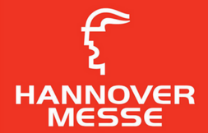 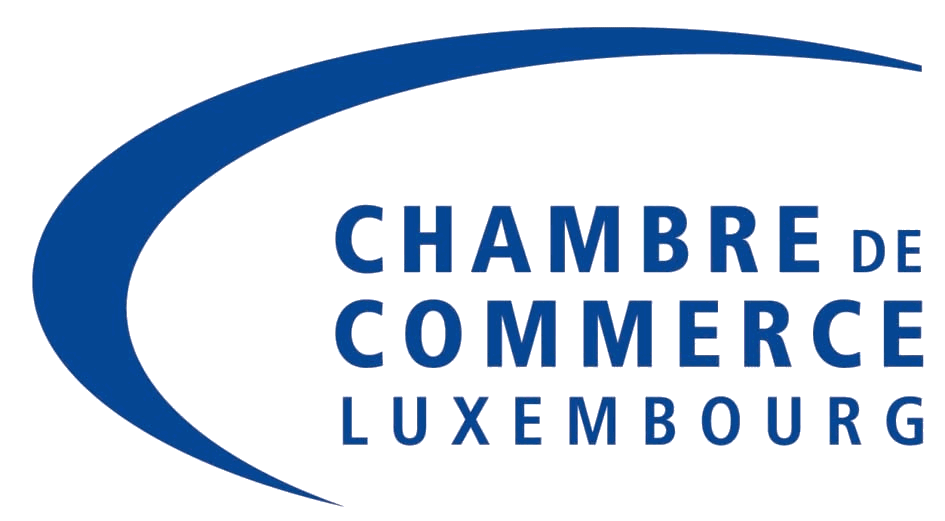 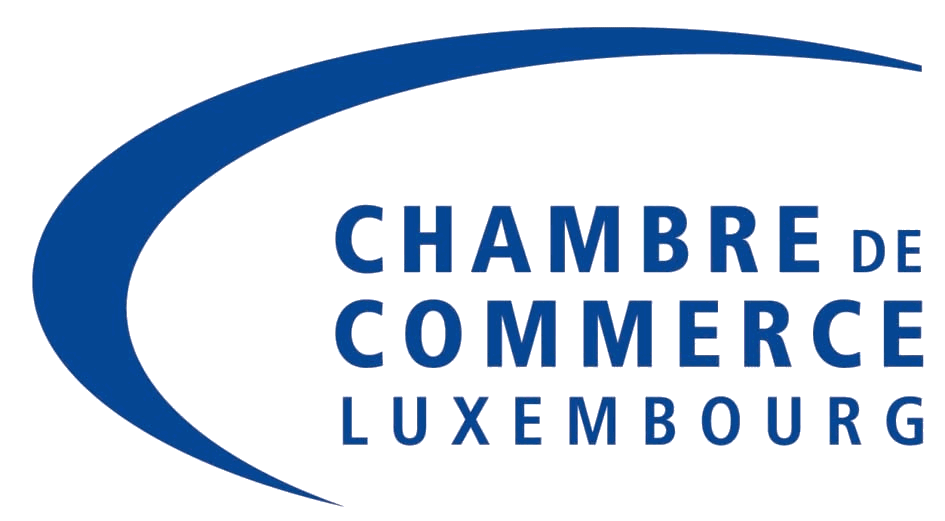 FORMULAIRE D’INSCRIPTIONFORMULAIRE D’INSCRIPTIONFORMULAIRE D’INSCRIPTIONFORMULAIRE D’INSCRIPTIONCe document confirme votre engagement de participation au salon «Hannover Messe» 
qui se déroulera du 1er au 5 avril 2019 à HANNOVRE (D). 
Merci de remplir intégralement ce formulaire.Ce document confirme votre engagement de participation au salon «Hannover Messe» 
qui se déroulera du 1er au 5 avril 2019 à HANNOVRE (D). 
Merci de remplir intégralement ce formulaire.Ce document confirme votre engagement de participation au salon «Hannover Messe» 
qui se déroulera du 1er au 5 avril 2019 à HANNOVRE (D). 
Merci de remplir intégralement ce formulaire.Ce document confirme votre engagement de participation au salon «Hannover Messe» 
qui se déroulera du 1er au 5 avril 2019 à HANNOVRE (D). 
Merci de remplir intégralement ce formulaire.Entreprise : ___________________________________________________________________Entreprise : ___________________________________________________________________Entreprise : ___________________________________________________________________Entreprise : ___________________________________________________________________Personne de contact : ___________________________________________________________Personne de contact : ___________________________________________________________Personne de contact : ___________________________________________________________Personne de contact : ___________________________________________________________Adresse : _____________________________________________________________________Adresse : _____________________________________________________________________Adresse : _____________________________________________________________________Adresse : _____________________________________________________________________Code Postal : L- _______________________Ville : ________________________________Ville : ________________________________Ville : ________________________________Téléphone : ___________________________Fax : _________________________________Fax : _________________________________Fax : _________________________________E-mail : _______________________________Site web : _____________________________Site web : _____________________________Site web : _____________________________□   confirme sa participation en tant qu’exposant au salon « HANNOVER MESSE » qui se tiendra du 1er au 5 avril 2019 à Hanovre en Allemagne.	□  souhaite participer sur le pavillon national dans le Hall 2 « Research & Technologies » au prix de 3.000 EUR	□  souhaite participer sur le pavillon national dans le Hall 2 « Research & Technologies », en tant que Start-up au prix de 1.500 EUR (afin de bénéficier de ce tarif, l’entreprise doit avoir une ancienneté de moins de 5 ans)	□  souhaite participer en tant que Start-ups dans le Hall 13 « Young Tech entreprises »□  souhaite fixer un rendez-vous individuel avec un collaborateur des Affaires Internationales – Services européens & Grande Région de la Chambre de Commerce afin de discuter des conditions de participation et du déroulement pratique de la présence luxembourgeoise sur le salon.Les forfaits proposés incluront, à chaque fois, les prestations de services suivantes :Espace d’exposition équipé de +/- 9m2 et de 6m2 pour une start-up innovante(y compris les cloisons, l’équipement, la pose de la moquette et le nettoyage du stand)Signalétique individuelle homogène et aux couleurs nationales (-> CI « Inspiring Luxembourg »)Mobilier: 1 comptoir, 1 tabouret, 1 table & 3 chaises et 1 écran de présentation LEDAccès à une réserve communeSpots et alimentation électrique 3kW 220V mono (consommation comprise)Connexion Wi-Fi partagée avec tous les autres exposantsEspace dédié pour recevoir votre clientèle (y compris des boissons et agapes)Participation gratuite à la plate-forme de rencontres d’affaires internationale b2fair®Organisation d’une réception de networking sur le stand luxembourgeoisDroit d'utilisation du logo HANNOVER MESSEBadges d’entrée et invitations électroniques au salon pour chaque exposantAssistance et encadrement par l’équipe de la Chambre de Commerce avant et tout au long de la durée du salon.□   confirme sa participation en tant qu’exposant au salon « HANNOVER MESSE » qui se tiendra du 1er au 5 avril 2019 à Hanovre en Allemagne.	□  souhaite participer sur le pavillon national dans le Hall 2 « Research & Technologies » au prix de 3.000 EUR	□  souhaite participer sur le pavillon national dans le Hall 2 « Research & Technologies », en tant que Start-up au prix de 1.500 EUR (afin de bénéficier de ce tarif, l’entreprise doit avoir une ancienneté de moins de 5 ans)	□  souhaite participer en tant que Start-ups dans le Hall 13 « Young Tech entreprises »□  souhaite fixer un rendez-vous individuel avec un collaborateur des Affaires Internationales – Services européens & Grande Région de la Chambre de Commerce afin de discuter des conditions de participation et du déroulement pratique de la présence luxembourgeoise sur le salon.Les forfaits proposés incluront, à chaque fois, les prestations de services suivantes :Espace d’exposition équipé de +/- 9m2 et de 6m2 pour une start-up innovante(y compris les cloisons, l’équipement, la pose de la moquette et le nettoyage du stand)Signalétique individuelle homogène et aux couleurs nationales (-> CI « Inspiring Luxembourg »)Mobilier: 1 comptoir, 1 tabouret, 1 table & 3 chaises et 1 écran de présentation LEDAccès à une réserve communeSpots et alimentation électrique 3kW 220V mono (consommation comprise)Connexion Wi-Fi partagée avec tous les autres exposantsEspace dédié pour recevoir votre clientèle (y compris des boissons et agapes)Participation gratuite à la plate-forme de rencontres d’affaires internationale b2fair®Organisation d’une réception de networking sur le stand luxembourgeoisDroit d'utilisation du logo HANNOVER MESSEBadges d’entrée et invitations électroniques au salon pour chaque exposantAssistance et encadrement par l’équipe de la Chambre de Commerce avant et tout au long de la durée du salon.□   confirme sa participation en tant qu’exposant au salon « HANNOVER MESSE » qui se tiendra du 1er au 5 avril 2019 à Hanovre en Allemagne.	□  souhaite participer sur le pavillon national dans le Hall 2 « Research & Technologies » au prix de 3.000 EUR	□  souhaite participer sur le pavillon national dans le Hall 2 « Research & Technologies », en tant que Start-up au prix de 1.500 EUR (afin de bénéficier de ce tarif, l’entreprise doit avoir une ancienneté de moins de 5 ans)	□  souhaite participer en tant que Start-ups dans le Hall 13 « Young Tech entreprises »□  souhaite fixer un rendez-vous individuel avec un collaborateur des Affaires Internationales – Services européens & Grande Région de la Chambre de Commerce afin de discuter des conditions de participation et du déroulement pratique de la présence luxembourgeoise sur le salon.Les forfaits proposés incluront, à chaque fois, les prestations de services suivantes :Espace d’exposition équipé de +/- 9m2 et de 6m2 pour une start-up innovante(y compris les cloisons, l’équipement, la pose de la moquette et le nettoyage du stand)Signalétique individuelle homogène et aux couleurs nationales (-> CI « Inspiring Luxembourg »)Mobilier: 1 comptoir, 1 tabouret, 1 table & 3 chaises et 1 écran de présentation LEDAccès à une réserve communeSpots et alimentation électrique 3kW 220V mono (consommation comprise)Connexion Wi-Fi partagée avec tous les autres exposantsEspace dédié pour recevoir votre clientèle (y compris des boissons et agapes)Participation gratuite à la plate-forme de rencontres d’affaires internationale b2fair®Organisation d’une réception de networking sur le stand luxembourgeoisDroit d'utilisation du logo HANNOVER MESSEBadges d’entrée et invitations électroniques au salon pour chaque exposantAssistance et encadrement par l’équipe de la Chambre de Commerce avant et tout au long de la durée du salon.□   confirme sa participation en tant qu’exposant au salon « HANNOVER MESSE » qui se tiendra du 1er au 5 avril 2019 à Hanovre en Allemagne.	□  souhaite participer sur le pavillon national dans le Hall 2 « Research & Technologies » au prix de 3.000 EUR	□  souhaite participer sur le pavillon national dans le Hall 2 « Research & Technologies », en tant que Start-up au prix de 1.500 EUR (afin de bénéficier de ce tarif, l’entreprise doit avoir une ancienneté de moins de 5 ans)	□  souhaite participer en tant que Start-ups dans le Hall 13 « Young Tech entreprises »□  souhaite fixer un rendez-vous individuel avec un collaborateur des Affaires Internationales – Services européens & Grande Région de la Chambre de Commerce afin de discuter des conditions de participation et du déroulement pratique de la présence luxembourgeoise sur le salon.Les forfaits proposés incluront, à chaque fois, les prestations de services suivantes :Espace d’exposition équipé de +/- 9m2 et de 6m2 pour une start-up innovante(y compris les cloisons, l’équipement, la pose de la moquette et le nettoyage du stand)Signalétique individuelle homogène et aux couleurs nationales (-> CI « Inspiring Luxembourg »)Mobilier: 1 comptoir, 1 tabouret, 1 table & 3 chaises et 1 écran de présentation LEDAccès à une réserve communeSpots et alimentation électrique 3kW 220V mono (consommation comprise)Connexion Wi-Fi partagée avec tous les autres exposantsEspace dédié pour recevoir votre clientèle (y compris des boissons et agapes)Participation gratuite à la plate-forme de rencontres d’affaires internationale b2fair®Organisation d’une réception de networking sur le stand luxembourgeoisDroit d'utilisation du logo HANNOVER MESSEBadges d’entrée et invitations électroniques au salon pour chaque exposantAssistance et encadrement par l’équipe de la Chambre de Commerce avant et tout au long de la durée du salon.Votre entreprise s’engage :à régler, après facturation et avant la participation au salon, la somme du montant forfaitaire correspondant ;à prendre en charge, en cas d’annulation de sa participation, les frais d’annulation de la location de la surface et du matériel d’exposition qui lui auront été réservés par la Chambre de Commerce et qui, dans ce cas, seront facturés à cette dernière;à contracter les assurances suivantes auprès d’une compagnie d’assurance agréée :responsabilité civile pour la couverture des dommages pouvant être causés par son personnel au stand à des tiers pendant la manifestation et durant les périodes de montage et de démontage de l’exposition ;accidents pour la garantie des dommages dont son personnel pourrait être victime ;tous risques pour couvrir les dommages pouvant être causés à son matériel d’exposition durant les transports aller/retour et pendant le séjour sur place.Ces assurances prévoient une clause de renonciation à l’exercice de tout recours contre la Chambre de Commerce du Grand-Duché de Luxembourg.à ce queun / plusieurs de ses délégués soient présents au stand pendant toute la durée de la manifestation ;son matériel d’exposition et de promotion soit remballé à la fin du salon par son personnel sur place.Votre entreprise s’engage :à régler, après facturation et avant la participation au salon, la somme du montant forfaitaire correspondant ;à prendre en charge, en cas d’annulation de sa participation, les frais d’annulation de la location de la surface et du matériel d’exposition qui lui auront été réservés par la Chambre de Commerce et qui, dans ce cas, seront facturés à cette dernière;à contracter les assurances suivantes auprès d’une compagnie d’assurance agréée :responsabilité civile pour la couverture des dommages pouvant être causés par son personnel au stand à des tiers pendant la manifestation et durant les périodes de montage et de démontage de l’exposition ;accidents pour la garantie des dommages dont son personnel pourrait être victime ;tous risques pour couvrir les dommages pouvant être causés à son matériel d’exposition durant les transports aller/retour et pendant le séjour sur place.Ces assurances prévoient une clause de renonciation à l’exercice de tout recours contre la Chambre de Commerce du Grand-Duché de Luxembourg.à ce queun / plusieurs de ses délégués soient présents au stand pendant toute la durée de la manifestation ;son matériel d’exposition et de promotion soit remballé à la fin du salon par son personnel sur place.Votre entreprise s’engage :à régler, après facturation et avant la participation au salon, la somme du montant forfaitaire correspondant ;à prendre en charge, en cas d’annulation de sa participation, les frais d’annulation de la location de la surface et du matériel d’exposition qui lui auront été réservés par la Chambre de Commerce et qui, dans ce cas, seront facturés à cette dernière;à contracter les assurances suivantes auprès d’une compagnie d’assurance agréée :responsabilité civile pour la couverture des dommages pouvant être causés par son personnel au stand à des tiers pendant la manifestation et durant les périodes de montage et de démontage de l’exposition ;accidents pour la garantie des dommages dont son personnel pourrait être victime ;tous risques pour couvrir les dommages pouvant être causés à son matériel d’exposition durant les transports aller/retour et pendant le séjour sur place.Ces assurances prévoient une clause de renonciation à l’exercice de tout recours contre la Chambre de Commerce du Grand-Duché de Luxembourg.à ce queun / plusieurs de ses délégués soient présents au stand pendant toute la durée de la manifestation ;son matériel d’exposition et de promotion soit remballé à la fin du salon par son personnel sur place.Votre entreprise s’engage :à régler, après facturation et avant la participation au salon, la somme du montant forfaitaire correspondant ;à prendre en charge, en cas d’annulation de sa participation, les frais d’annulation de la location de la surface et du matériel d’exposition qui lui auront été réservés par la Chambre de Commerce et qui, dans ce cas, seront facturés à cette dernière;à contracter les assurances suivantes auprès d’une compagnie d’assurance agréée :responsabilité civile pour la couverture des dommages pouvant être causés par son personnel au stand à des tiers pendant la manifestation et durant les périodes de montage et de démontage de l’exposition ;accidents pour la garantie des dommages dont son personnel pourrait être victime ;tous risques pour couvrir les dommages pouvant être causés à son matériel d’exposition durant les transports aller/retour et pendant le séjour sur place.Ces assurances prévoient une clause de renonciation à l’exercice de tout recours contre la Chambre de Commerce du Grand-Duché de Luxembourg.à ce queun / plusieurs de ses délégués soient présents au stand pendant toute la durée de la manifestation ;son matériel d’exposition et de promotion soit remballé à la fin du salon par son personnel sur place.Fait à Luxembourg, le ________________________Fait à Luxembourg, le ________________________Cachet commercial :Nom, prénom et fonction du responsable signataire : ______________/_________________Nom, prénom et fonction du responsable signataire : ______________/_________________Lu et approuvé – Signature :_____________________________